AuctionReal Estate and Personal Property Sat. Dec. 9O’Neal’s Auction Services  PO Box 967 Norwood, NC 2812 8         NCAL 6690, 5825   RE # 24122                                                        Hinson’s Auction LLC   NCAF # 8405 NCAL 9798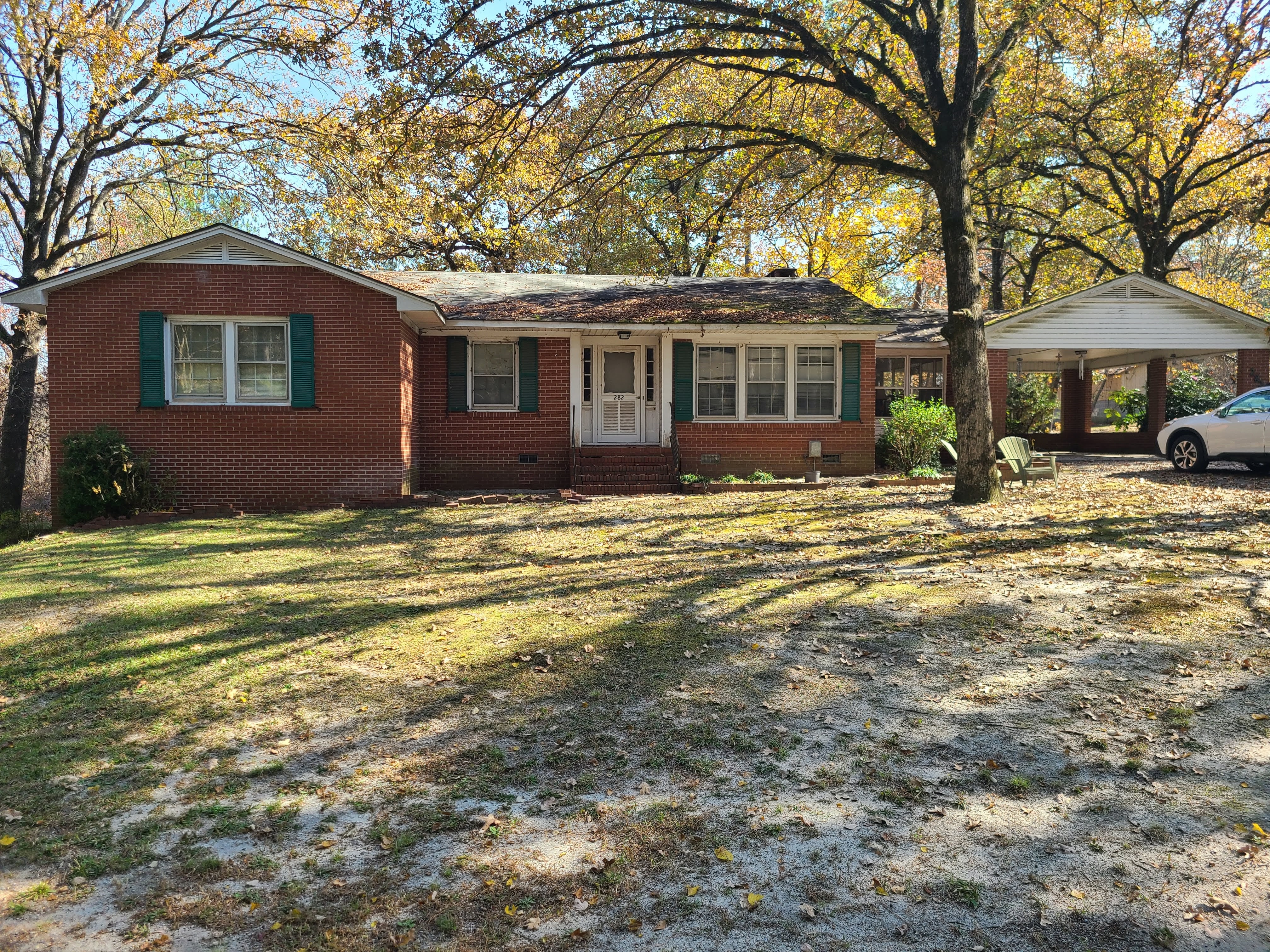 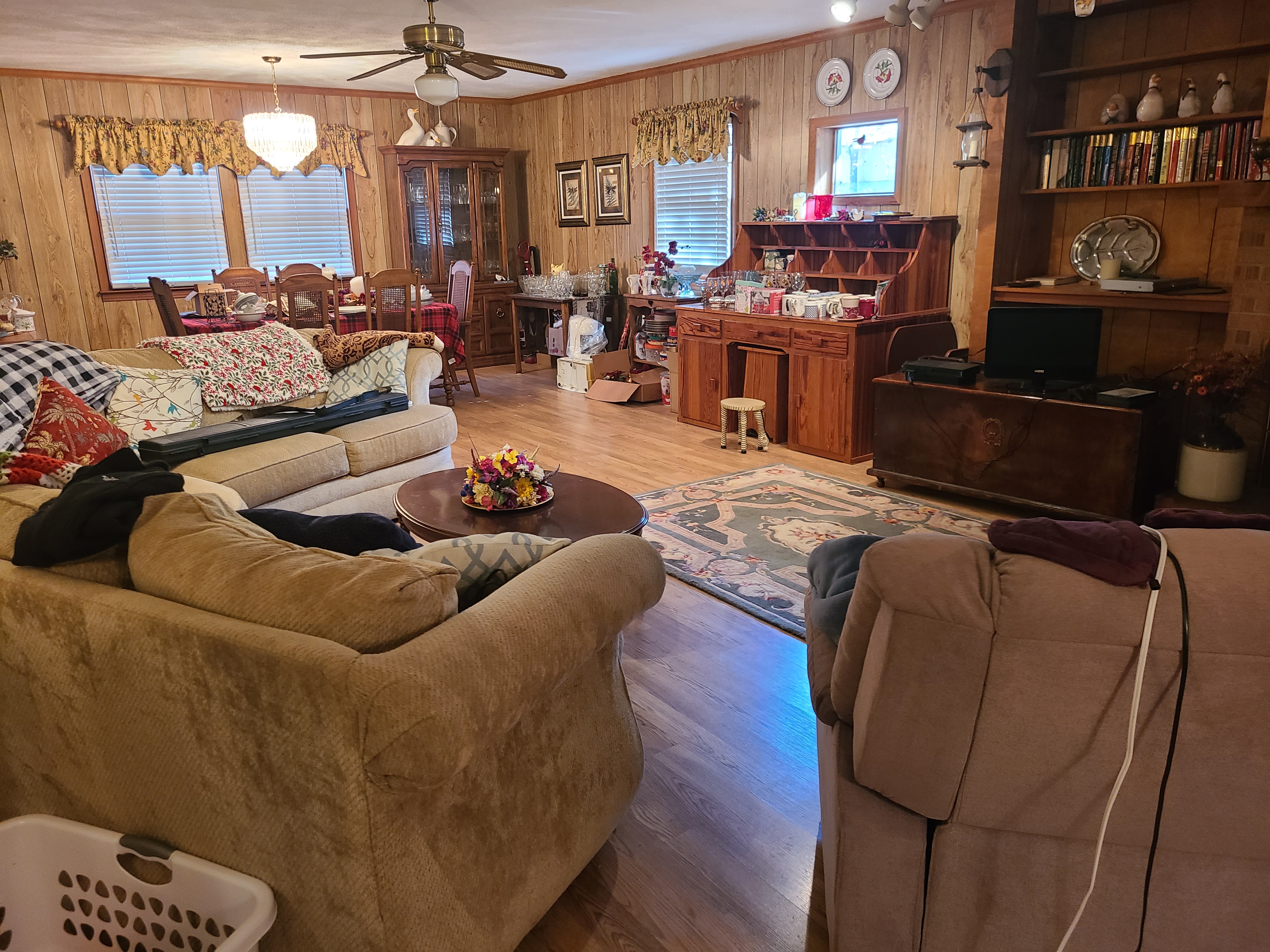 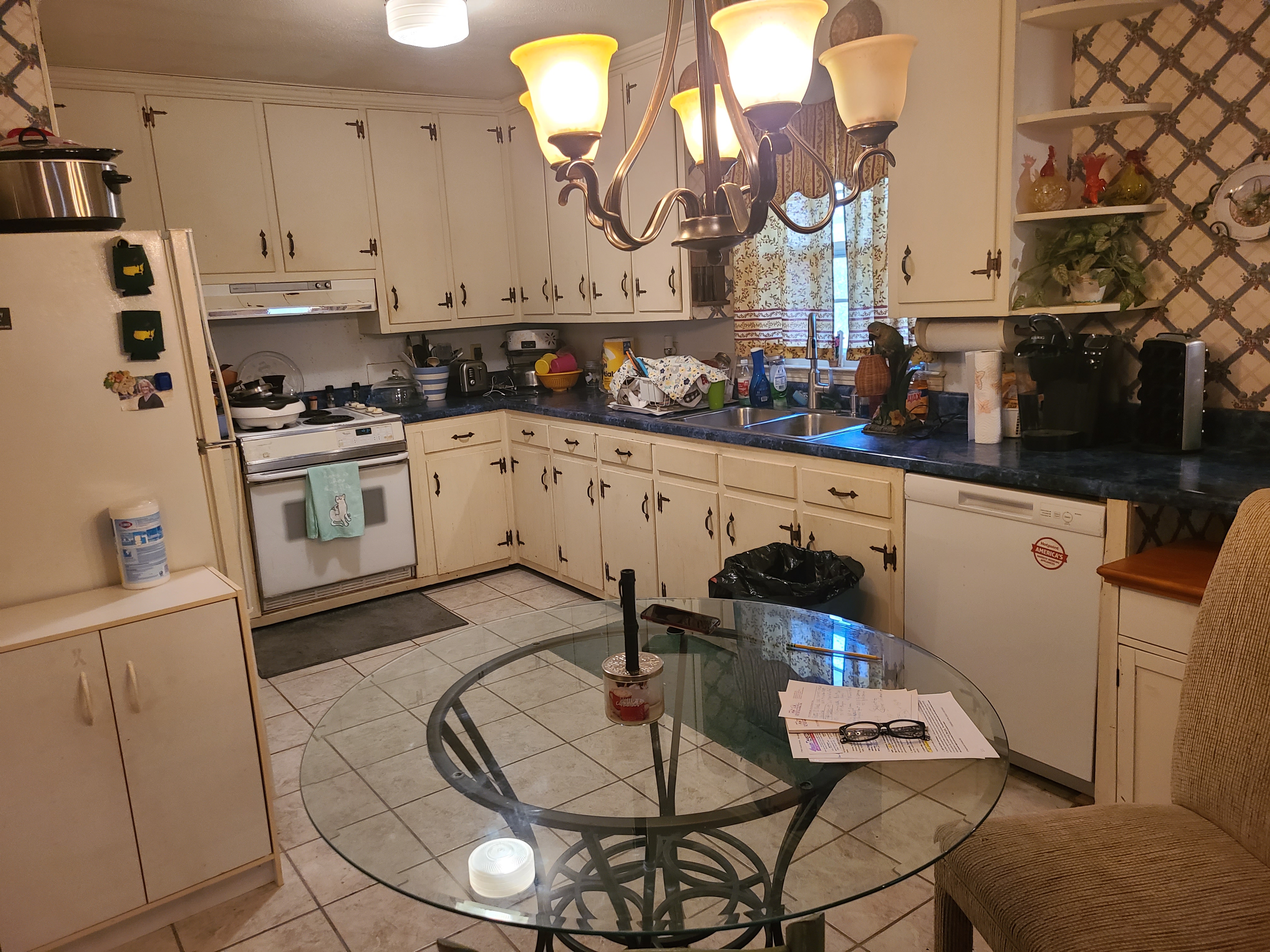 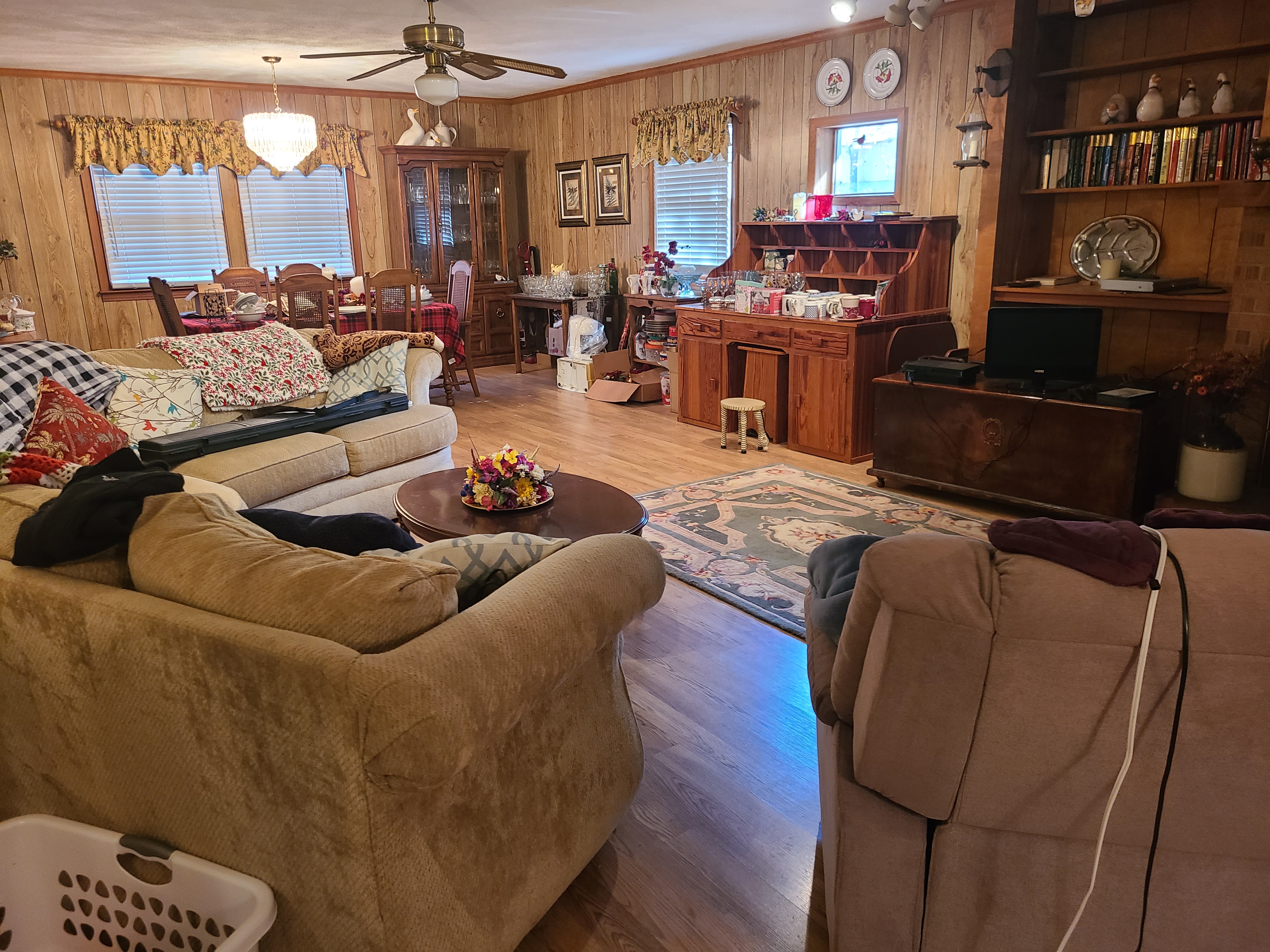 